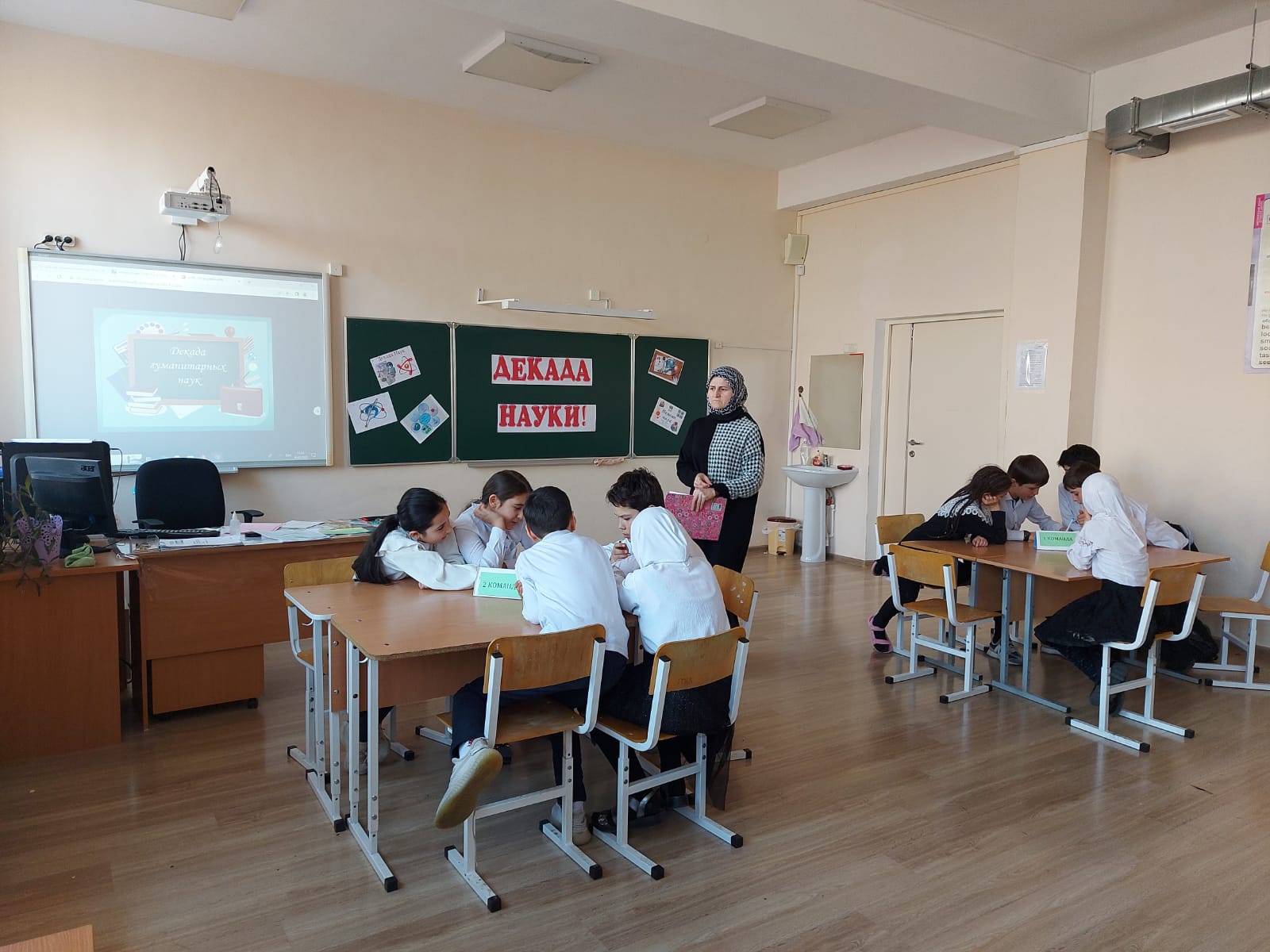 	Русский язык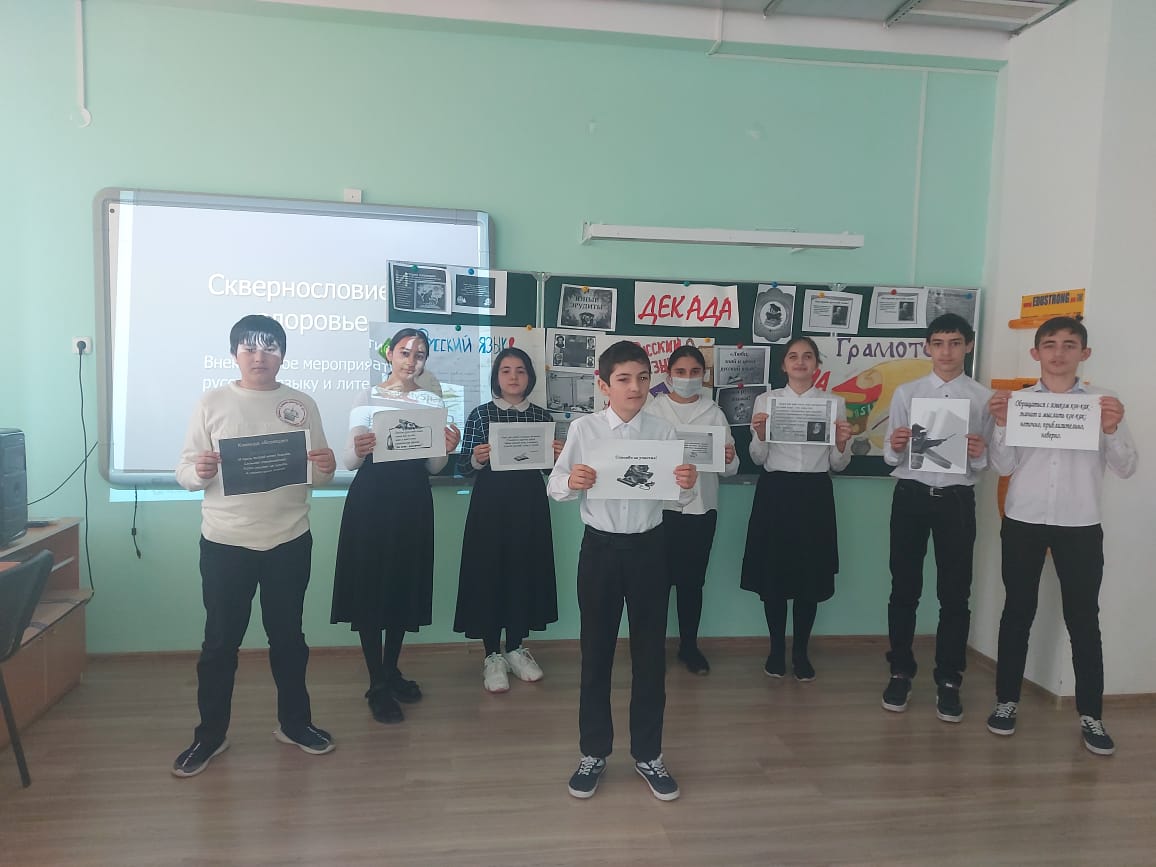 Русский язык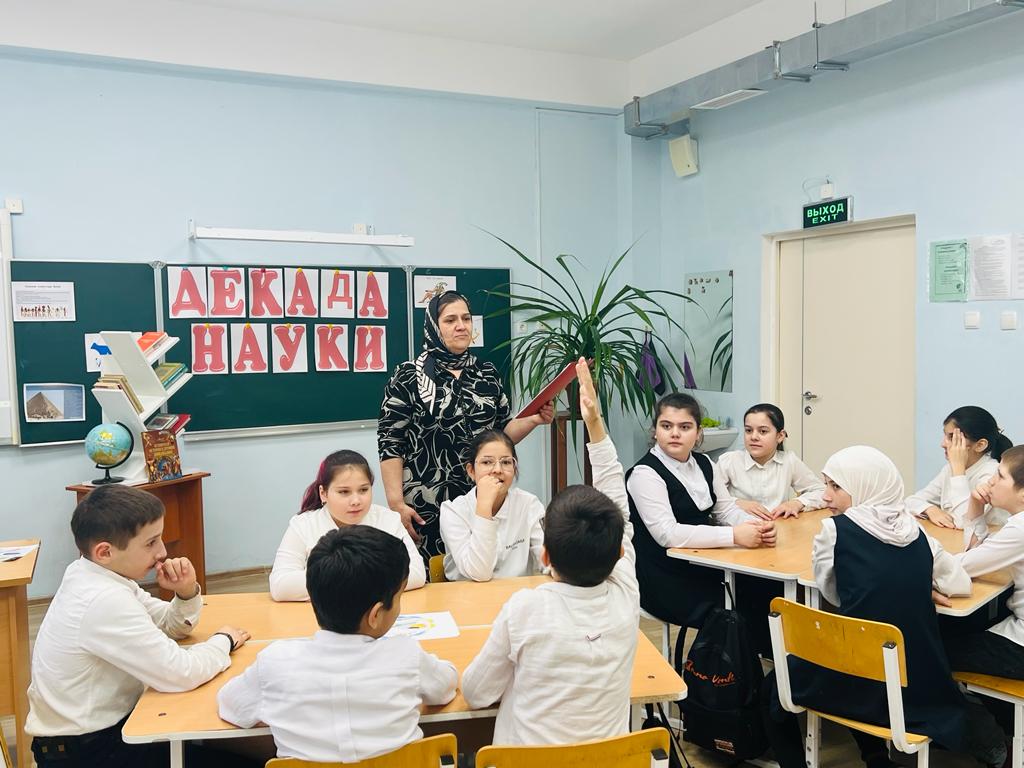 История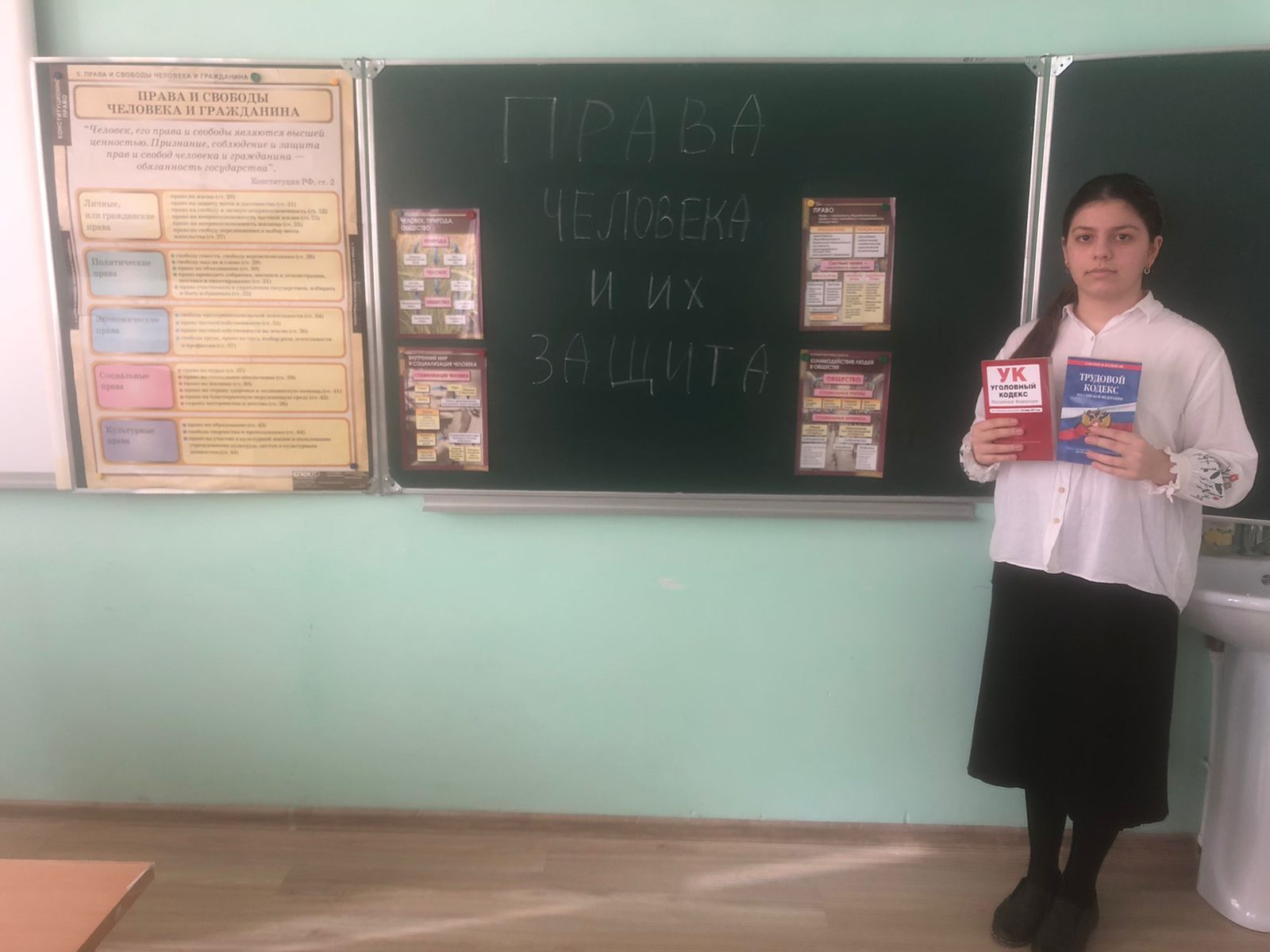 Обществознание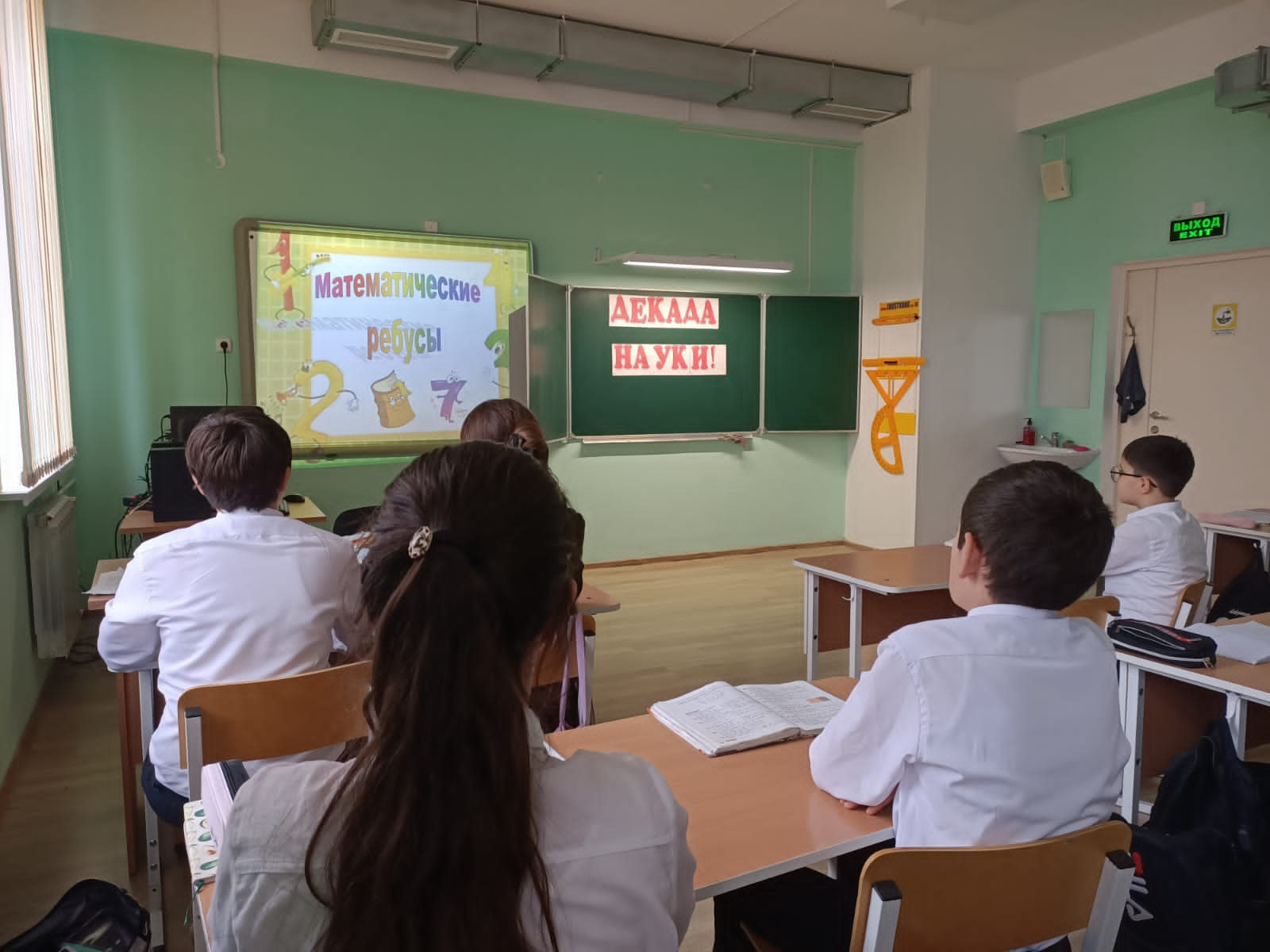 Математика   Математика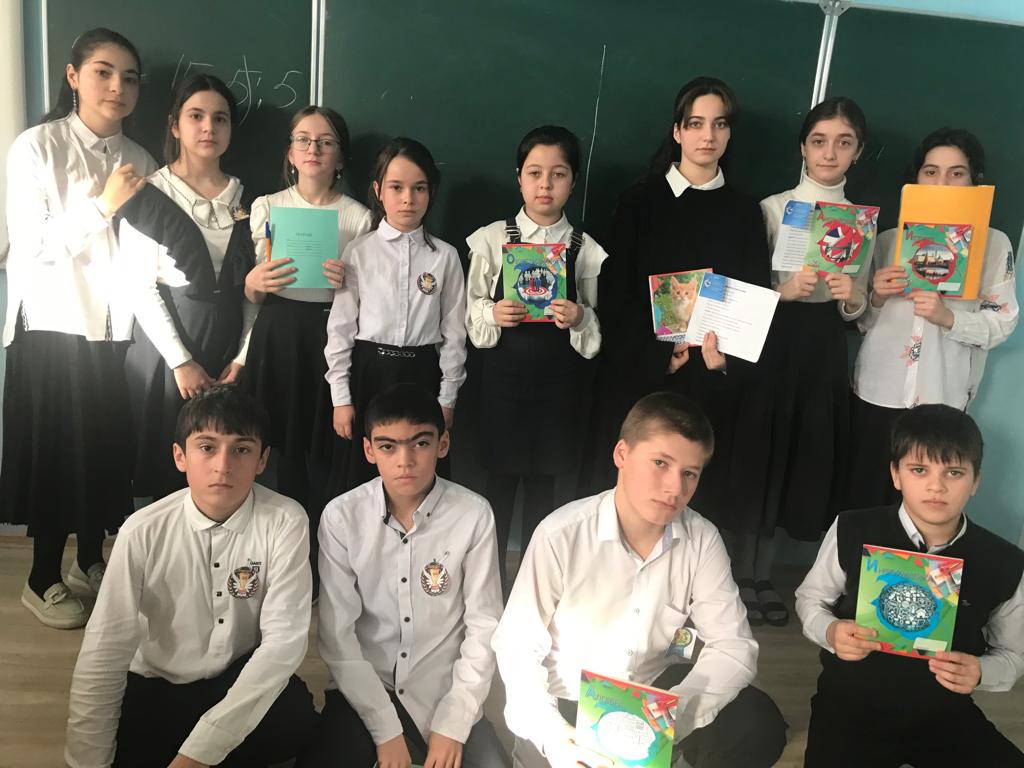 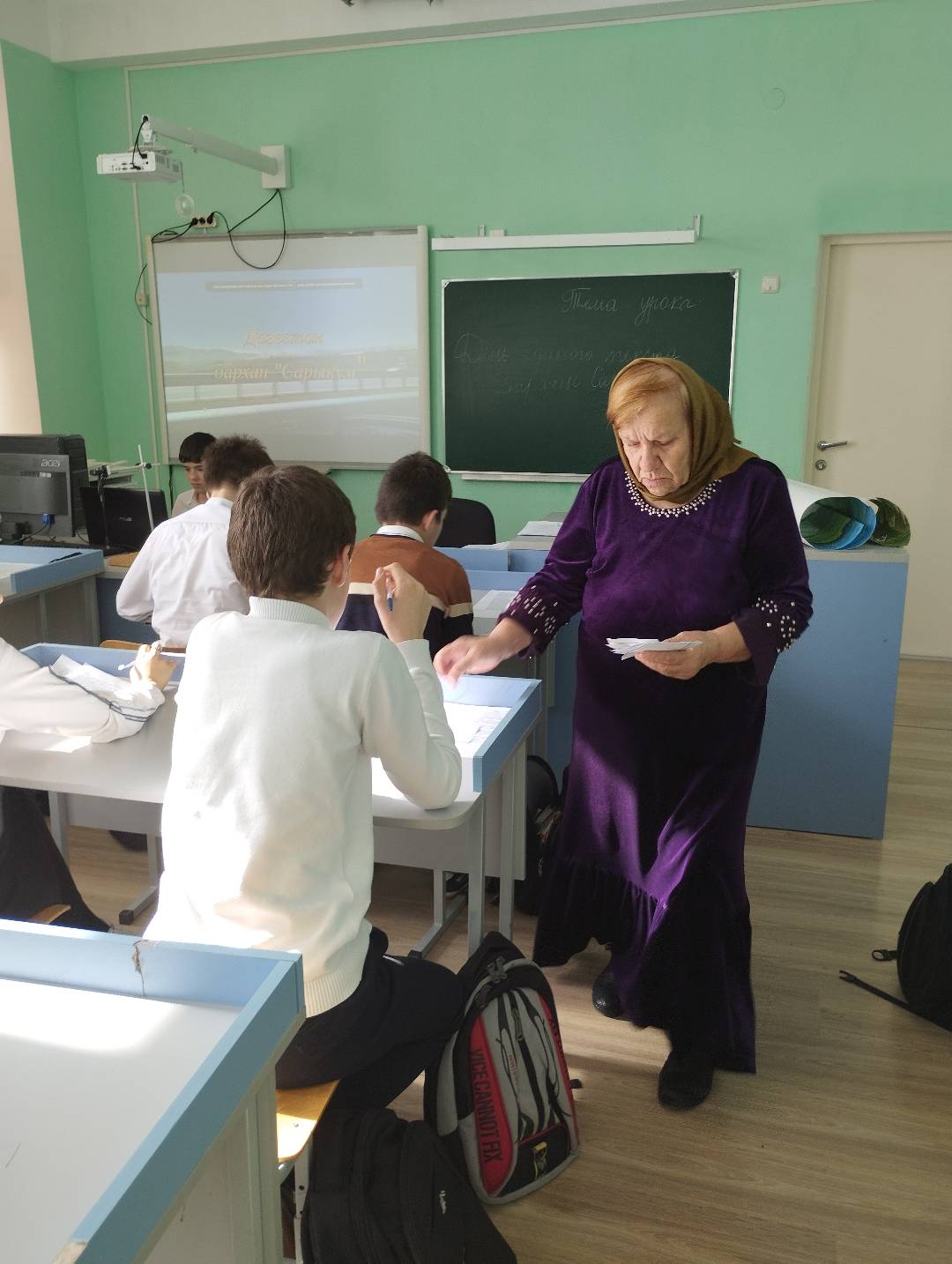 Биология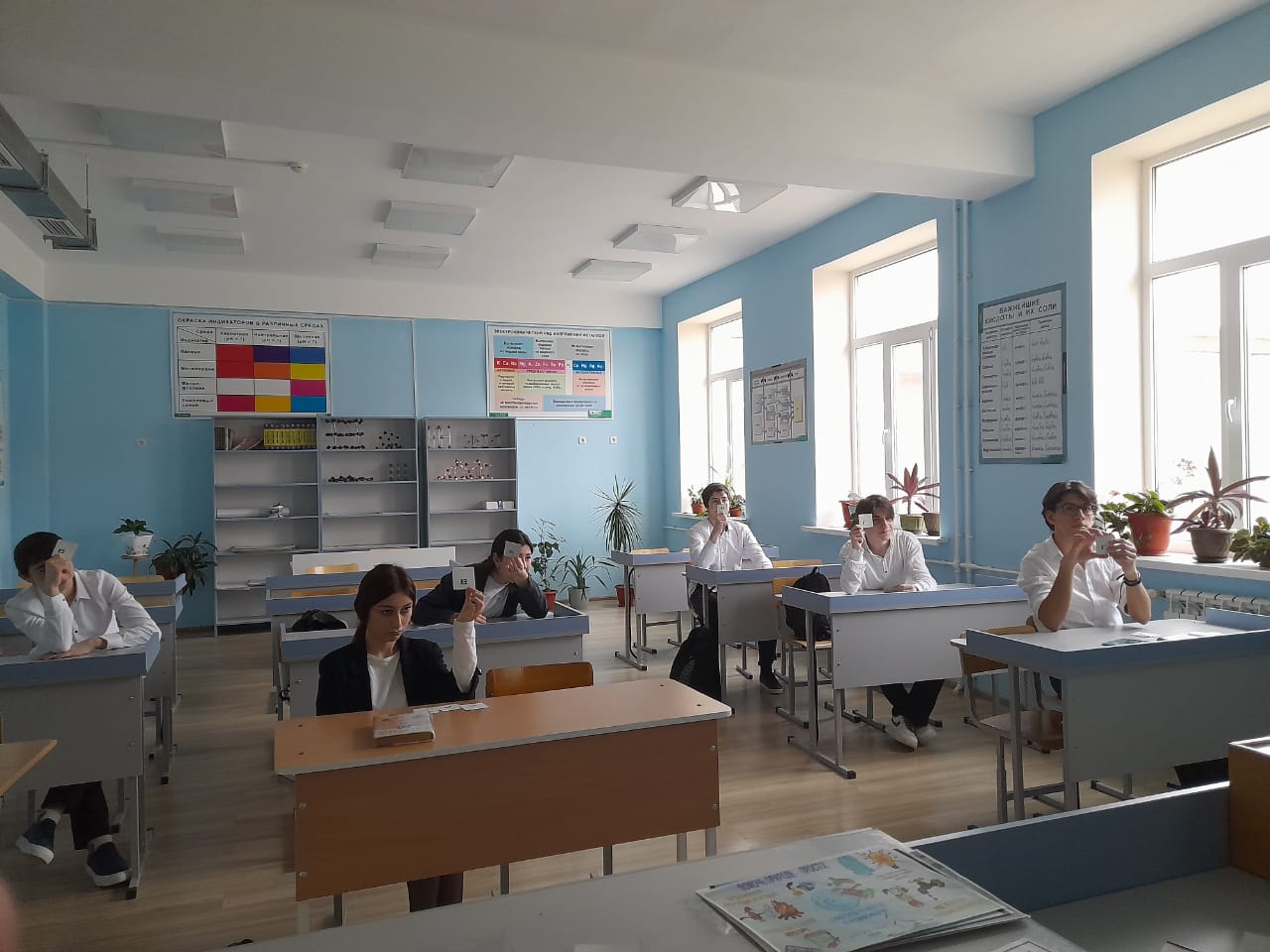 Химия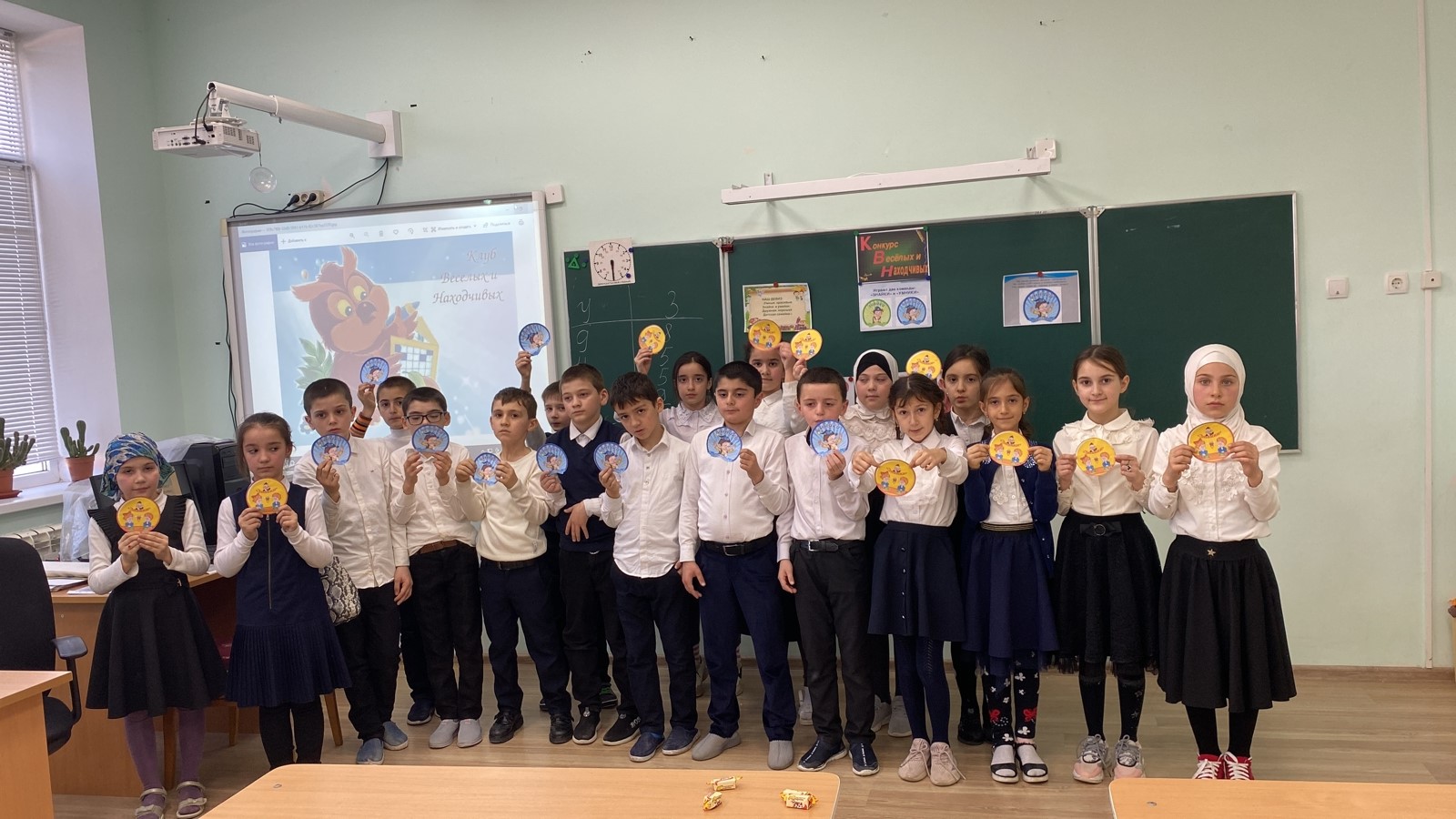 	Начальные классы (3"А"класс)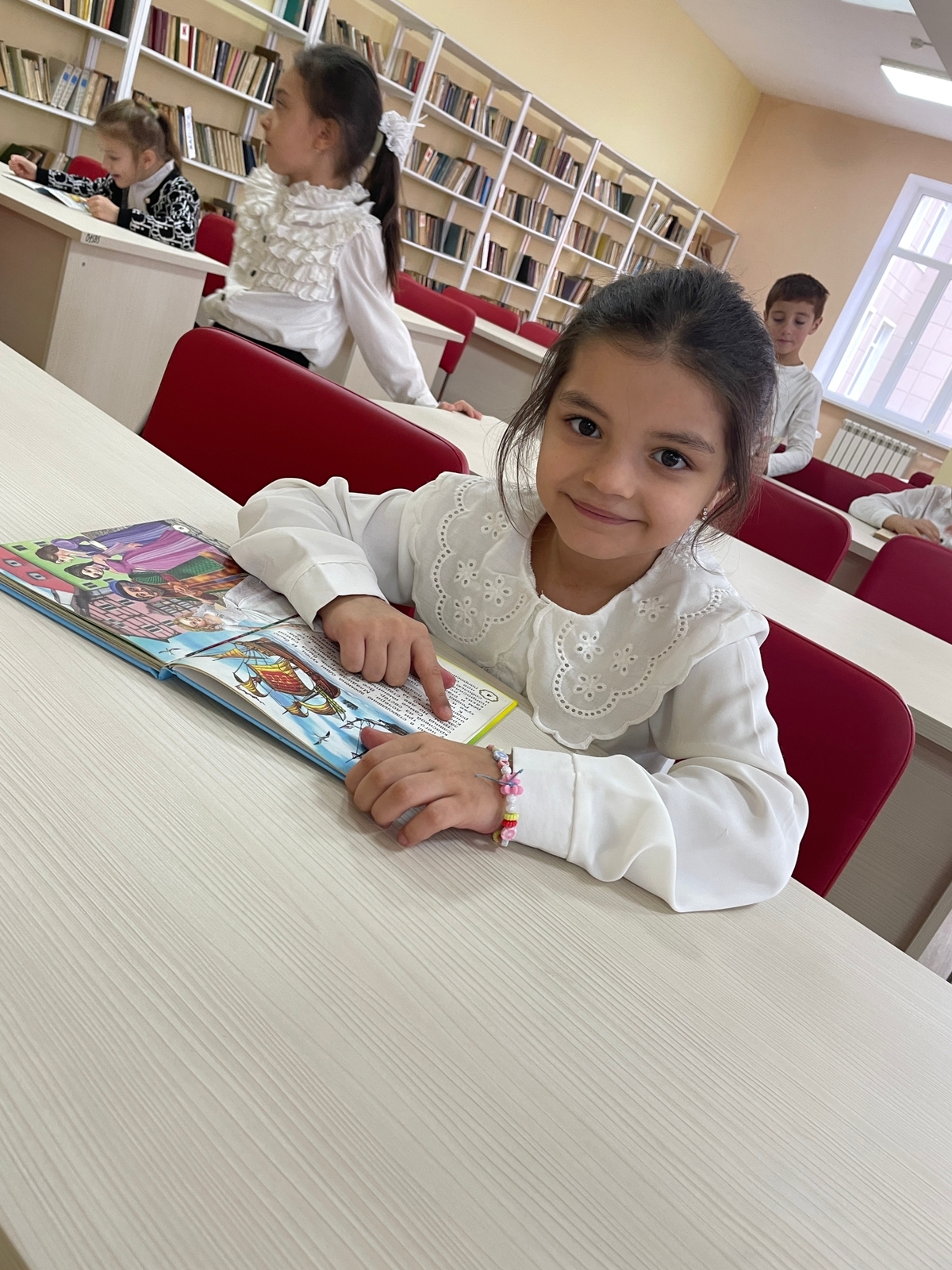 Начальные классы (1кл.)Начальные классы (4 классы) 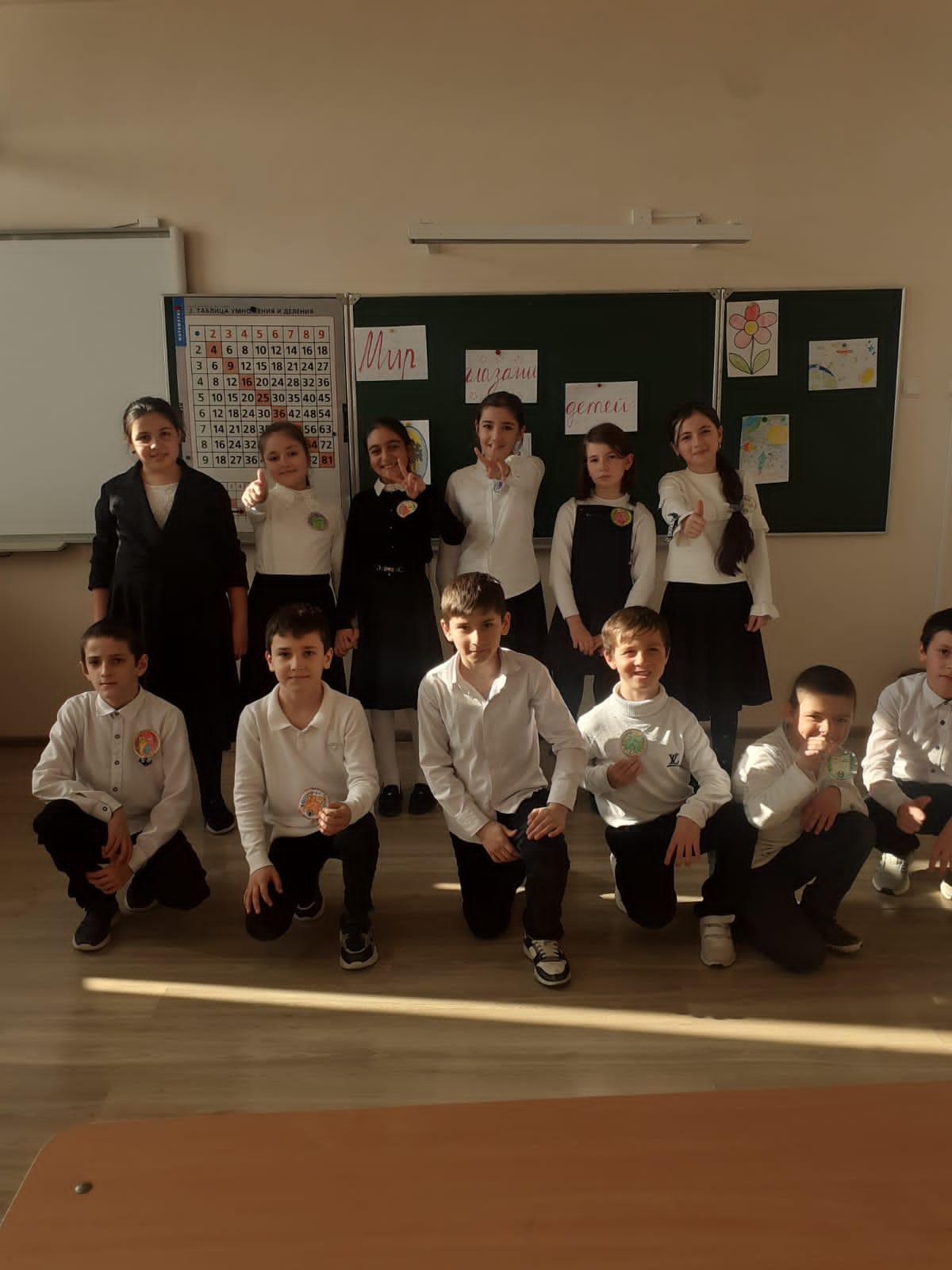 Начальные классы (1"А" кл.)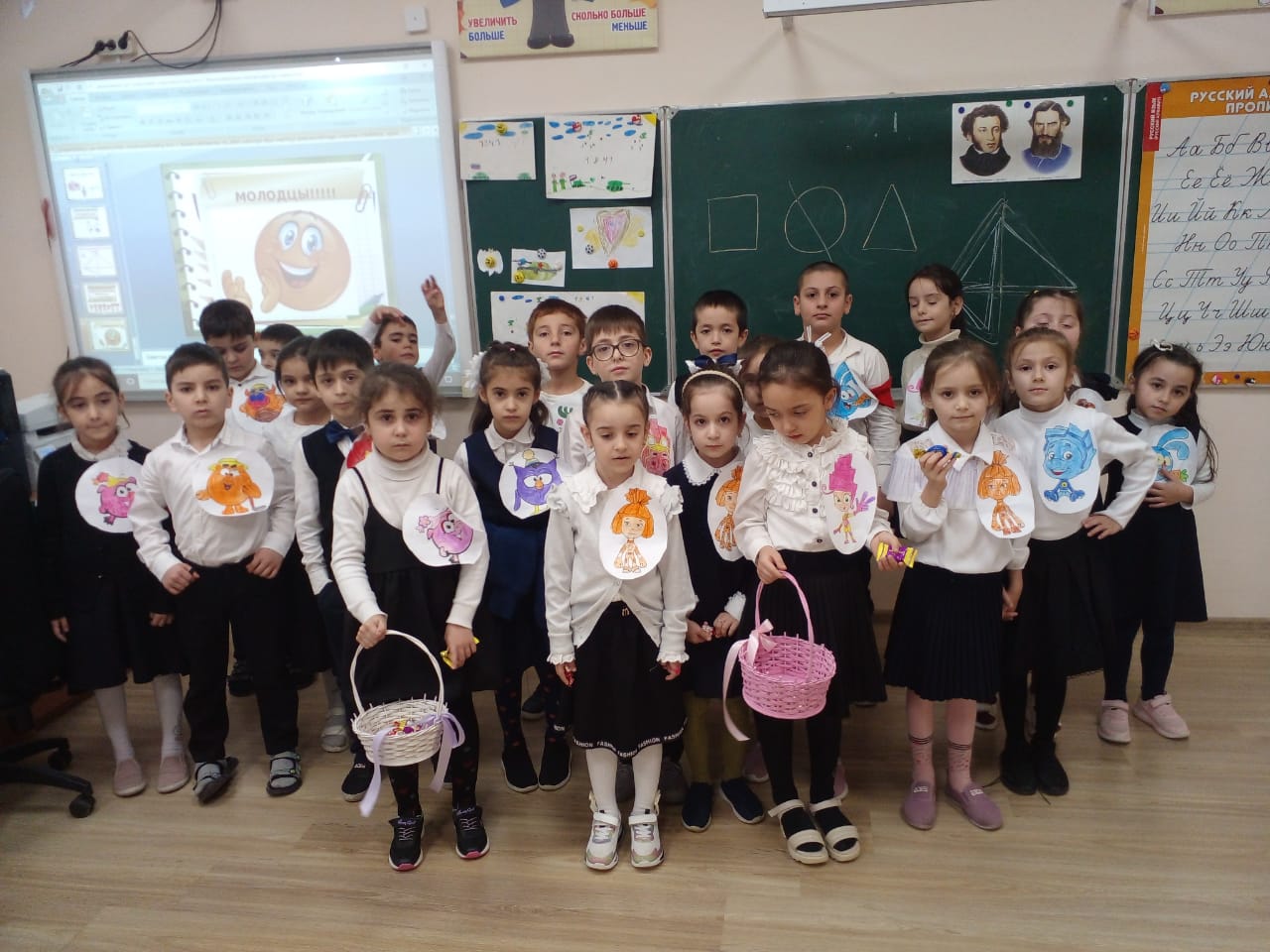 Начальные классы (3 "Б" класс)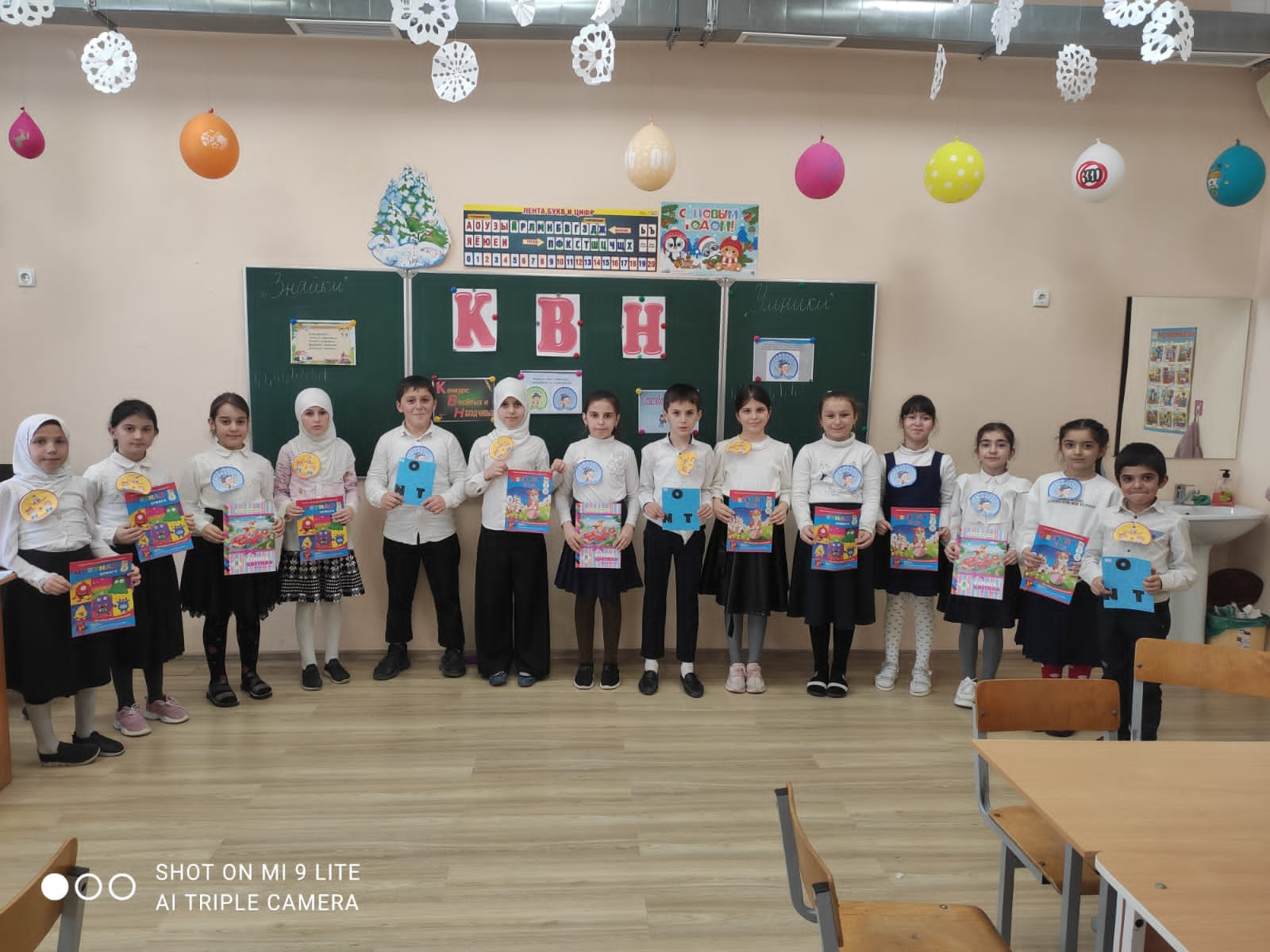 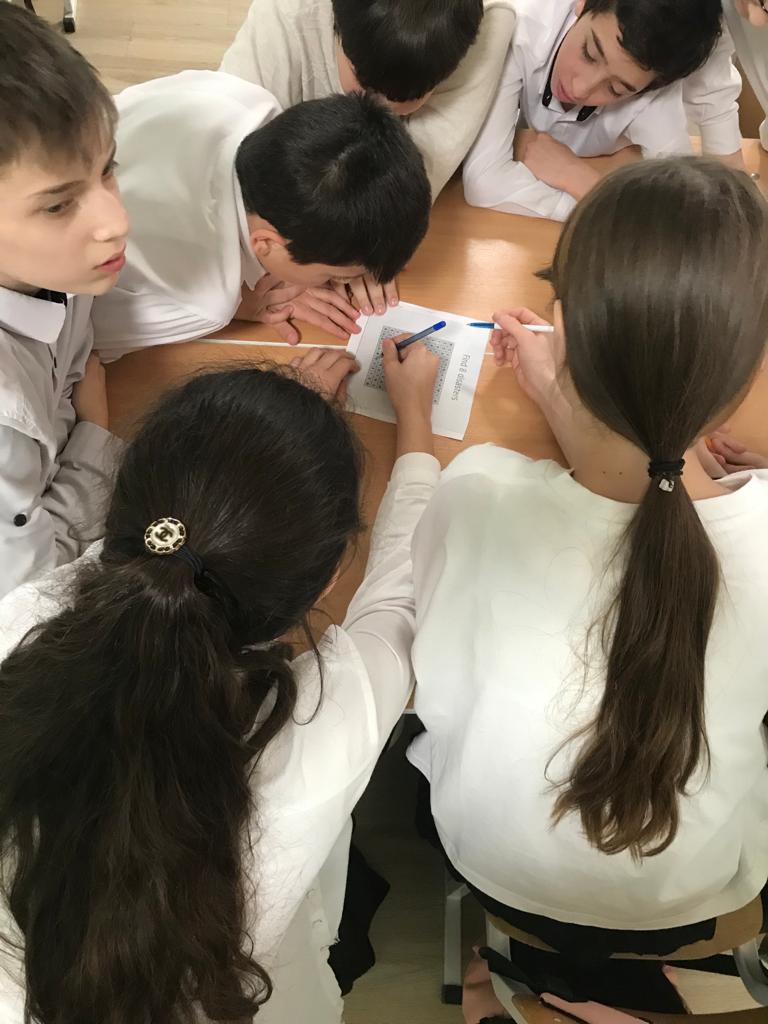 Английский язык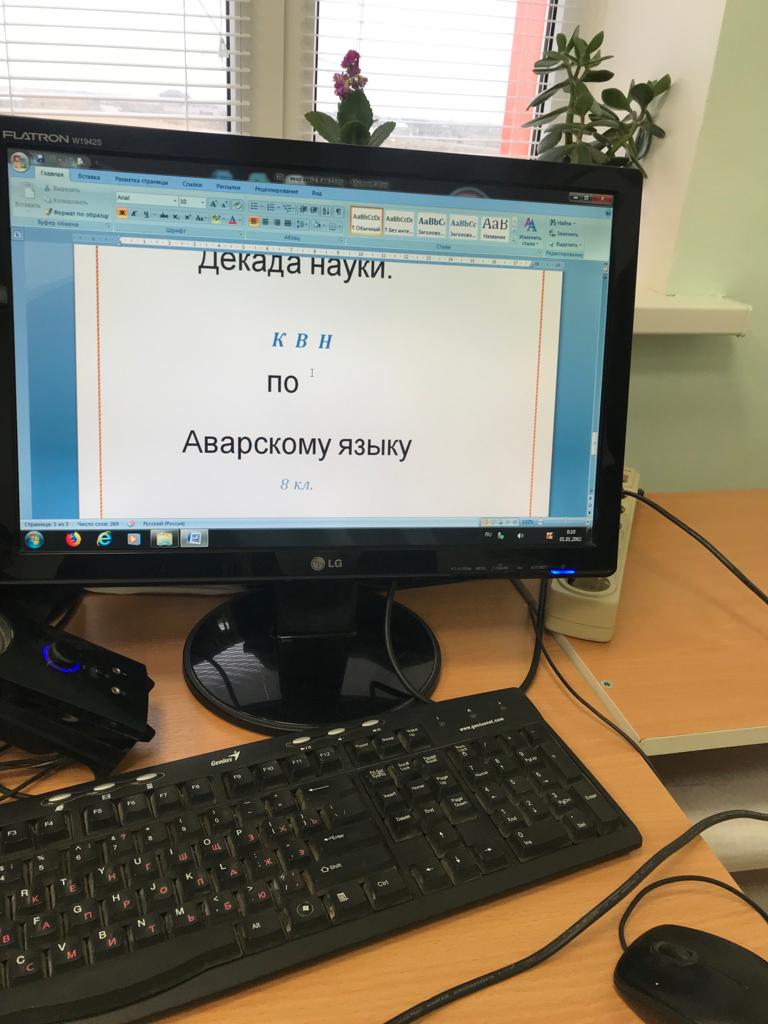 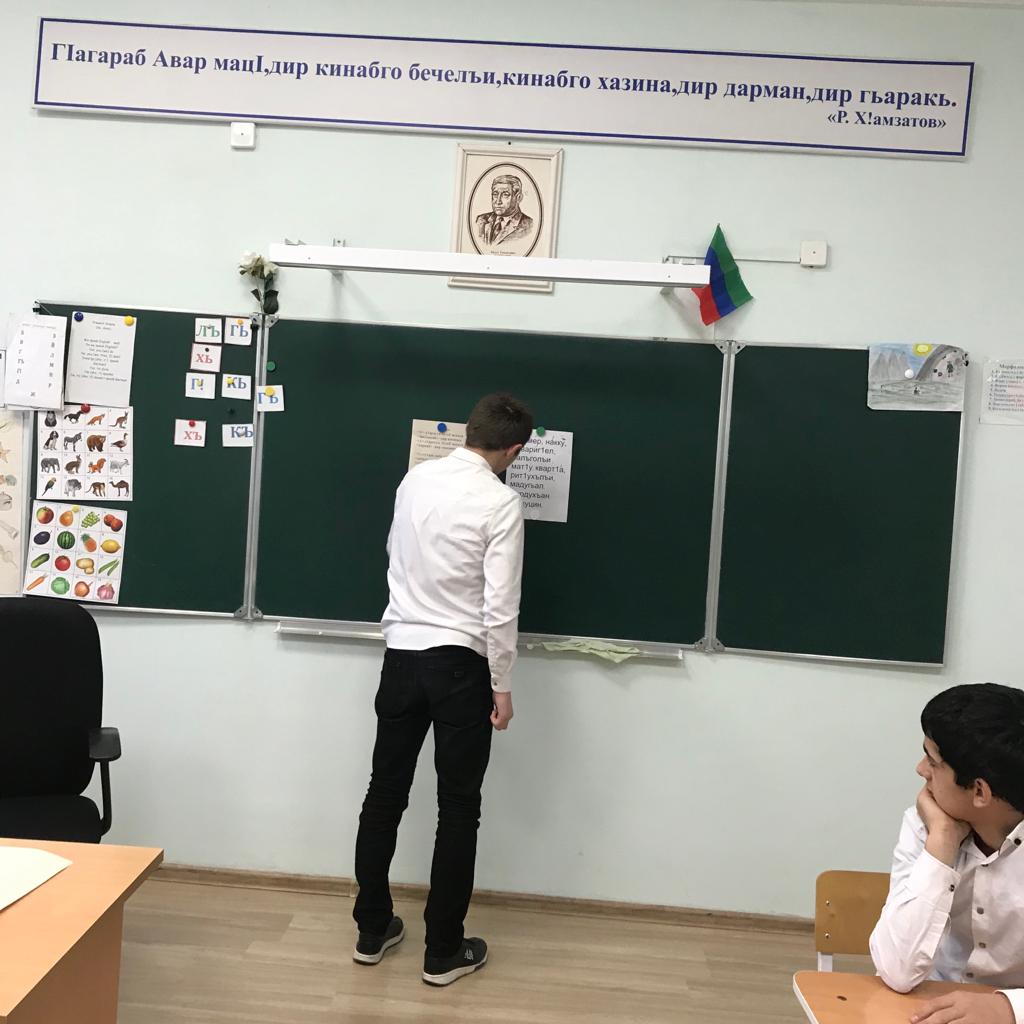 Аварский язык  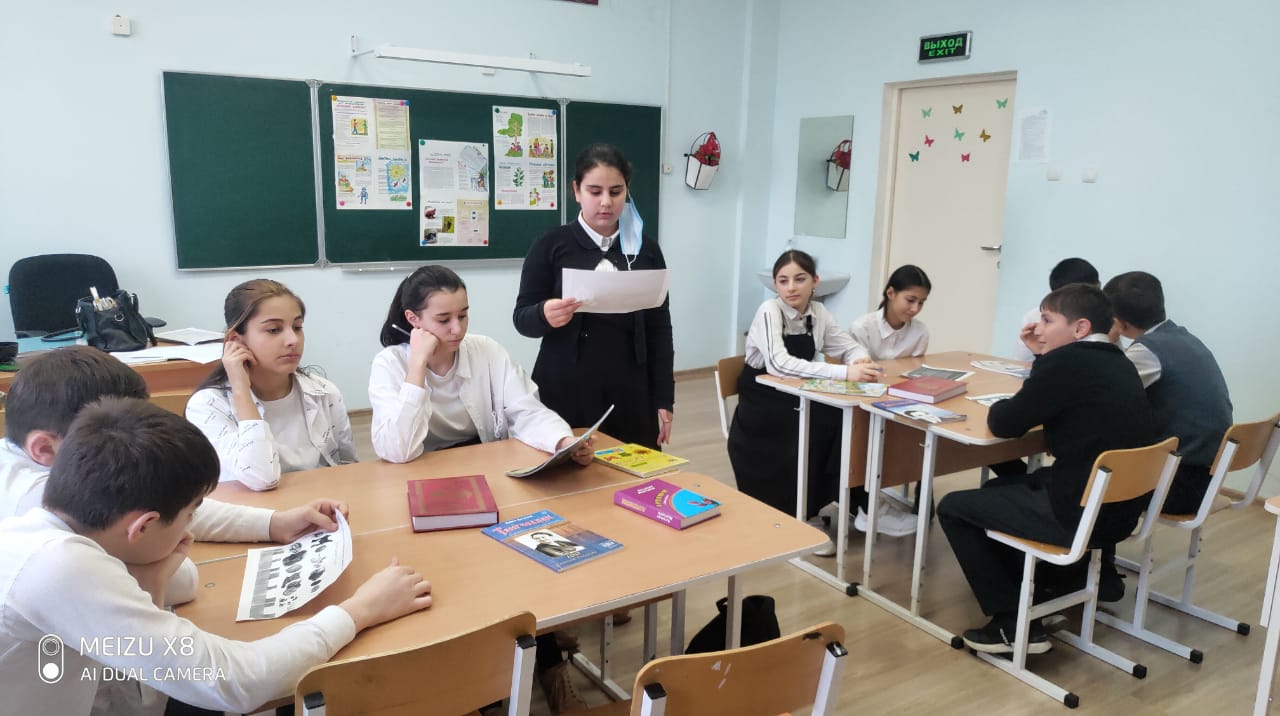 Кумыкский язык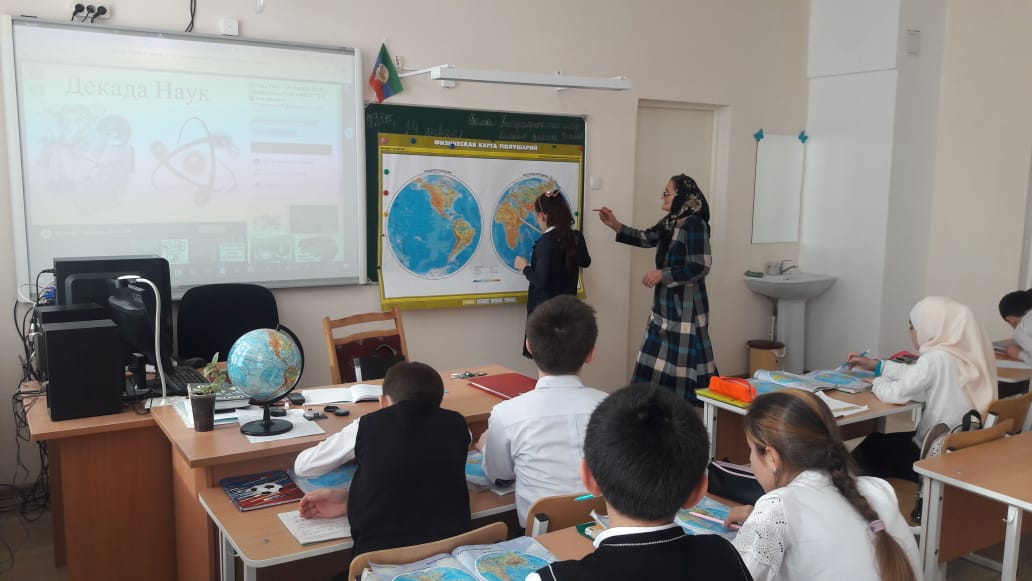 	География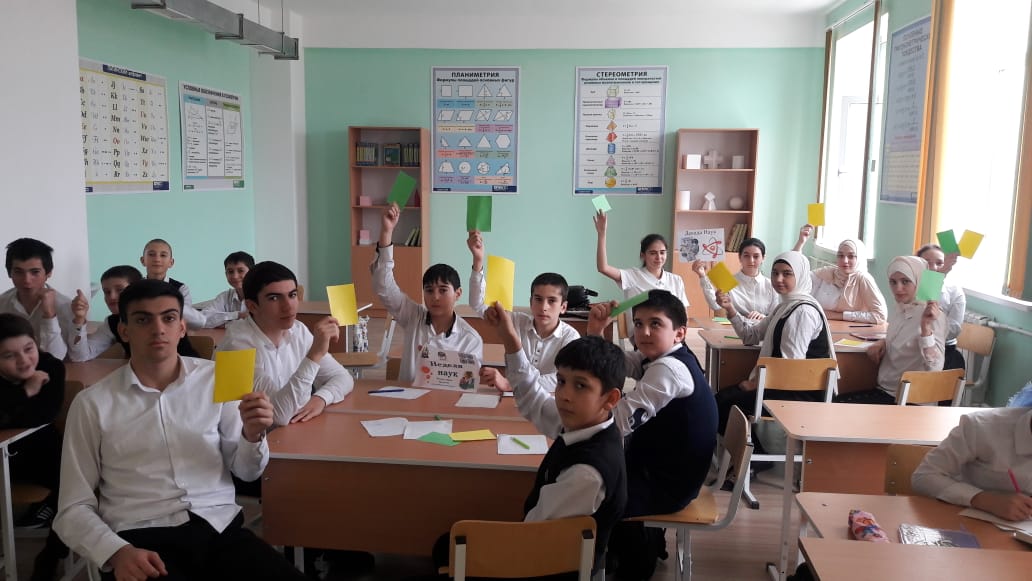 Физика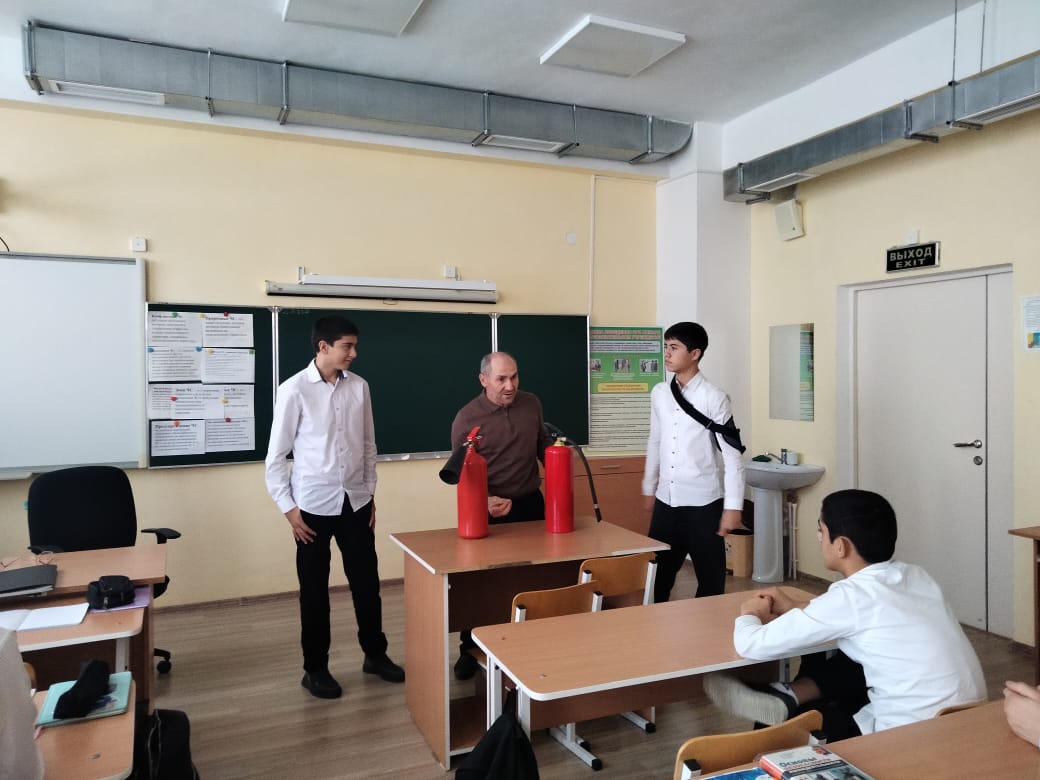 	ОБЖ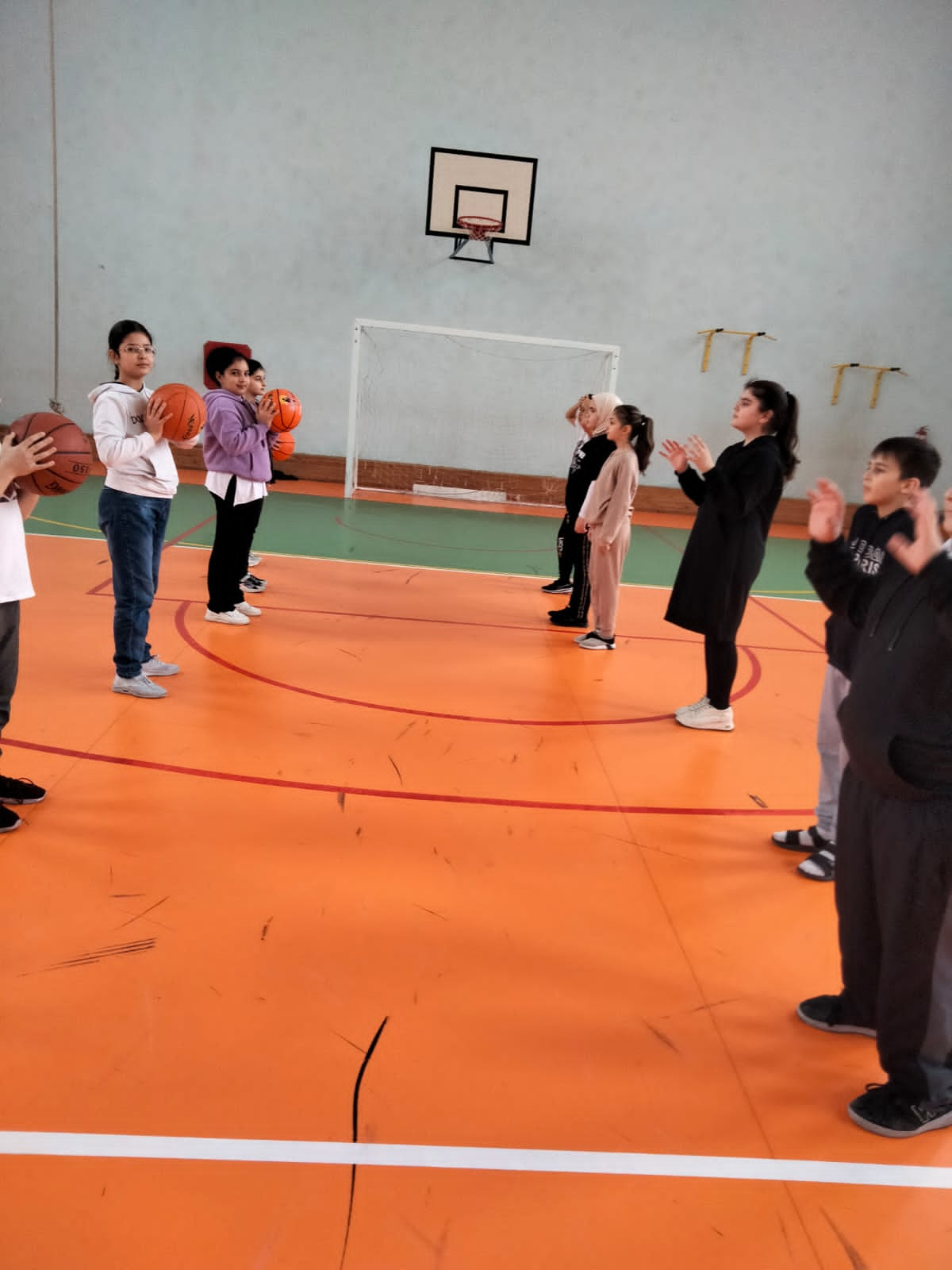 Физическая культура